РОССИЙСКАЯ ФЕДЕРАЦИЯКАРАЧАЕВО-ЧЕРКЕССКАЯ РЕСПУБЛИКАМУНИЦИПАЛЬНОЕ КАЗЁННОЕ ОБЩЕОБРАЗОВАТЕЛЬНОЕ УЧРЕЖДЕНИЕ"СРЕДНЯЯ ОБЩЕОБРАЗОВАТЕЛЬНАЯ ШКОЛА №3 г.УСТЬ-ДЖЕГУТЫ»369300 РФ, Карачаево-Черкесская Республикаг.Усть-Джегута, ул.Коммунистическая,1е-mail schkola09.3@yandex.ru    тел. (887875) 7-17-99, факс  7-17-99ПРИКАЗ26.12.2019г.                                г. Усть-Джегута	                               №188/1О создании первичного отделения РДШ на базе школы, назначении ответственного за деятельность отделения РДШ      В целях совершенствования государственной политики в области подрастающего поколения, содействия формированию личности на основе присущей российскому обществу системы ценностей, в рамках реализации Указа Президента Российской Федерации от 29.10.2015г. №536 «О создании Общероссийской общественно-государственной детско-юношеской организации «Российское  движение  школьников»»Приказываю: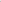 Назначить ответственной за организацию работы РДШ заместителя директора по ВР Каракетову Л.А-С.Каракетовой Л.А-С. подготовить распорядительные документы по созданию первичного отделения Общероссийской общественно-государственной детско-юношеской организации «Российское движение школьников» (далее — РДШ).З. Ответственной за школьный сайт  создать на официальном сайте школы   раздел «Российское движение школьников».Назначить ответственным за организацию работы РДШ учителя математики Биджиева А.И. Биджиеву А.И. разработать план работы школьного отделения РДШ и предоставить его к 10.02.2019 заместителю директора по ВР Каракетовой Л.А-С.Администрации школы и педагогическому коллективу  обеспечить содействие в организации деятельности первичного отделения РДШ в школе.7. Контроль за исполнением  приказа возложить на заместителя директора по ВР Каракетову Л.А-С. 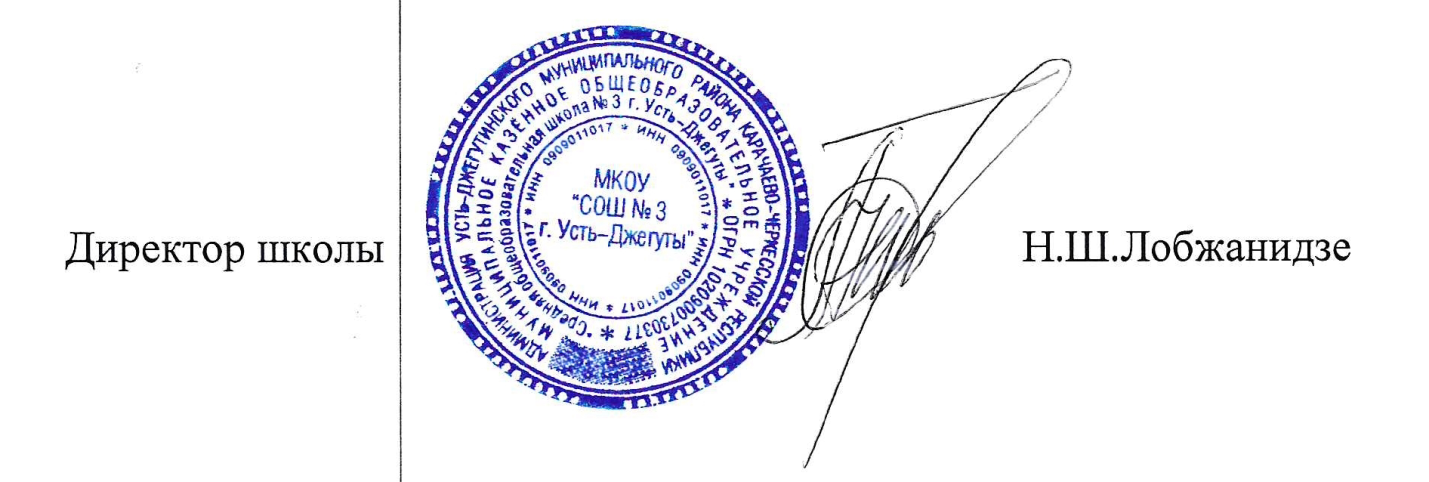 